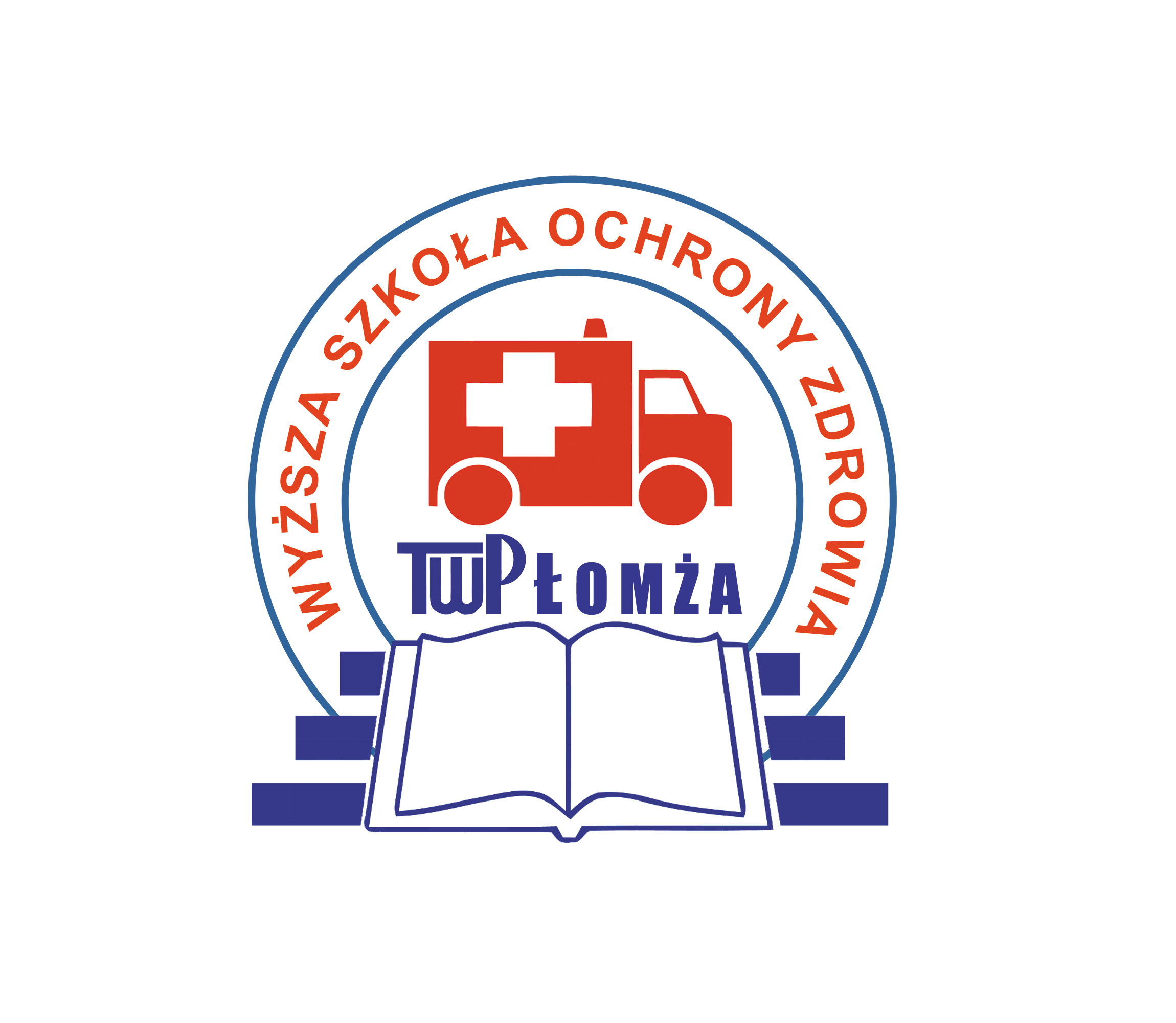 
ROZDZIAŁ IPRZEPISY OGÓLNE§ 1Regulamin studiów określa prawa i obowiązki studentów stacjonarnych i niestacjonarnych studiów Wyższej Szkoły Zawodowej Ochrony Zdrowia TWP w Łomży, zwanej dalej uczelnią, reguluje całokształt zagadnień związanych z tokiem studiów, zgodnie z Ustawą          z dnia 27 lipca 2005r. Prawo o szkolnictwie wyższym ( Dz. U. z 2005r Nr 164, poz. 1365,               z późniejszymi zmianami), zwanej dalej Ustawą, oraz Statutem Uczelni.Studia mogą być prowadzone według indywidualnego planu studiów i programu nauczania na zasadach określonych przez Kierownika Zakładu.Regulamin stosuje się do wszystkich kierunków studiów, poziomów kształcenia i form organizowanych i prowadzonych przez Wyższą Szkołę Zawodową Ochrony Zdrowia TWP w Łomży.§ 2Przyjęcie w poczet studentów uczelni następuje z chwilą immatrykulacji i złożenia ślubowania o treści podanej w statucie uczelni a w przypadku przeniesienia z innej uczelni, po pozytywnej decyzji Kierownika Zakładu  i złożeniu ślubowania. Po złożeniu ślubowania, potwierdzonego własnoręcznym podpisem, student zostaje wpisany na listę studentów uczelni, otrzymuje indeks  i legitymacje studencką. Jeśli w terminie 4 tygodni od dnia rozpoczęcia roku akademickiego student nie odbierze indeksu i legitymacji studenckiej, uznaje się, że nie podjął studiów. Uczelnia zobowiązuje się do zapewnienia:	kadry dydaktycznej posiadającej kwalifikacje odpowiadające rodzajowi
prowadzonych zajęć;sal dydaktycznych i wyposażenia niezbędnego do realizacji programu nauczania; obsługi administracyjno-technicznej studentów; możliwości korzystania przez studentów ze zbiorów bibliotek uczelni i Wojewódzkiej Biblioteki Pedagogicznej w Łomży.§ 3Studia są płatne, a warunki opłat określone są w umowie pisemnej zawartej między uczelnią i studentem.Po ukończeniu studiów absolwent uzyskuje dyplom ukończenia studiów pierwszego stopnia.Zwierzchnikiem i opiekunem studentów w uczelni jest rektor, który sprawuje ogólny nadzór nad realizacją planu studiów i rozwojem uczelni oraz podejmuje decyzje związane z przebiegiem toku studiów. Wszystkie podania kierowane do Rektora w sprawach studenckich wymagają opinii Kierownika Zakładu.§ 4 Harmonogram zajęć dydaktycznych w danym roku akademickim zostaje ustalony najpóźniej na 5 dni przed rozpoczęciem semestru i jest ogłaszany poprzez wywieszenie na tablicy ogłoszeń. Informacja ta może być udostępniona na stronach internetowych Uczelni.W trakcie trwania roku akademickiego Rektor może w uzasadnionych przypadkach ogłosić dni lub godziny wolne od zajęć dydaktycznych.Jedynym reprezentantem ogółu studentów są organy samorządu studenckiego, którego kompetencje określa regulamin samorządu.W uczelni mogą studiować także cudzoziemcy, zgodnie z aktualnie obowiązującymi przepisami ustawy Prawo o szkolnictwie wyższym. Do przyjęcia na studia wymagana jest dostateczna znajomość języka polskiego.Zajęcia dydaktyczne ze studentami są organizowane w odpowiednio przygotowanych salach wykładowych, pracowniach, basenie, hali sportowej, a niektóre zajęcia                             są realizowane w placówkach służby zdrowia i straży pożarnej.Studia pierwszego stopnia trwają 3 lata (6 semestrów). Liczebność grup studenckich ustala się następująco:wykłady należy prowadzić dla wszystkich studentów danego roku;seminaria należy prowadzić w grupach nie większych niż 15-osobowe i są one           obowiązkowe;ćwiczenia laboratoryjne odbywają się w grupach co najwyżej 15-osobowych;lektoraty z języków obcych prowadzić w grupach nie większych niż 20 osób;zajęcia WF należy prowadzić w grupach co najmniej 20-osobowych; w uzasadnionych przypadkach ćwiczenia mogą być prowadzone w grupach 
15-osobowych. ROZDZIAŁ IIORGANIZACJA ROKU AKADEMICKIEGO§ 5Rok akademicki trwa od dnia 1 października do dnia 30 września następnego roku kalendarzowego. Rektor może podjąć decyzje o wcześniejszym lub późniejszym rozpoczęciu zajęć dydaktycznych. Szczegółową organizację roku akademickiego corocznie ustala Rektor. Rektor z ważnych powodów może ustanowić dodatkowe dni i godziny wolne od zajęć dydaktycznych.Studia odbywają się wg planów i programów nauczania ustalonych przez uczelnię, zgodnie z trybem ustalonym w ustawie Prawo o szkolnictwie wyższym.§ 61.	Rok akademicki na studiach obejmuje:semestr zimowy i letni,letnią i zimową sesję egzaminacyjną, przy czym sesja poprawkowa letnia trwa                   do 20 września,ferie: zimowe i wiosenne,przerwę międzysemestralną,wakacje letnie.Szczegółowy plan studiów i rozkład zajęć podawany jest studentom do wiadomości przed rozpoczęciem semestru poprzez wywieszenie na tablicy ogłoszeń i na stronie internetowej uczelni.W każdym semestrze realizuje się piętnaście tygodni zajęć dydaktycznych na studiach stacjonarnych i najwyżej piętnaście dwu- i - trzydniowych zjazdów na studiach niestacjonarnych.Jednostką organizacyjną studentów w procesie dydaktyczno-wychowawczym jest grupa studencka. Podziału studentów na grupy dokonują kierownicy zakładów w uzgodnieniu                 z Kanclerzem uczelni, starając się w sposób optymalny uwzględniać postulaty studentów.§ 7Treści programowe nauczania na studiach stacjonarnych i niestacjonarnych są takie same.Studia odbywają się według planów studiów i programów nauczania, zatwierdzonych przez senat uczelni.Organizację sesji egzaminacyjnej ustala Kierownik Zakładu i podaje do wiadomości co najmniej na 2 tygodnie przed zakończeniem semestru.Wszystkie informacje dotyczące studiów i spraw studenckich obowiązujące w danym roku akademickim ogłaszane są na tablicach informacyjnych.Sylabusy przedmiotowe otrzymują studenci nie później niż podczas pierwszych zajęć dydaktycznych.Wszystkie ustalenia dotyczące organizacji studiów podejmowane są z udziałem przedstawicieli samorządu studenckiego.W celu zapewnienia sprawnej organizacji procesu dydaktycznego Kierownik Zakładu powołuje opiekunów poszczególnych lat studiów spośród nauczycieli akademickich, a także opiekunów praktyk zawodowych i studenckiego koła naukowego.Opiekuna roku powołuje się na okres trzech lat.Do zadań opiekuna należą;przekazywanie studentom podstawowych wiadomości o toku studiów oraz obowiązujących w uczelni przepisach, a także ułatwianiu kontaktów z administracją uczelni,zapoznawanie studentów z warunkami materialnymi uczelni, zapoznawanie się z trudnościami studentów w nauce, zapoznawanie się z zainteresowaniami i predyspozycjami intelektualnymi 
i artystycznymi studenta,pomoc w organizacji samorządu studenckiego na pierwszym roku studiów,kształtowanie kultury osobistej studentów, świadomej odpowiedzialności za własne postępowanie oraz rozbudzanie zainteresowań naukowych i kulturalnych,reprezentowanie interesów studentów we wszystkich sprawach związanych                             z kształceniem oraz ich warunkami socjalno-bytowymi. W uzasadnionych przypadkach Rektor w porozumieniu z organami samorządu studenckiego może odwołać opiekuna roku.ROZDZIAŁ IIIUZYSKIWANIE ZALICZEŃ I SKŁADANIA EGZAMINÓW ORAZ SPOSÓB    I TRYB ODBYWANIA I ZALICZANIA STUDENCKICH PRAKTYK ZAWODOWYCH§ 8Okresem zaliczeniowym w uczelni jest semestr.Warunkiem zaliczenia semestru i roku studiów na studiach stacjonarnych                           i niestacjonarnych jest uzyskanie ocen co najmniej dostatecznych ze wszystkich przedmiotów w planie studiów, z wyjątkiem praktyki zawodowej i seminarium dyplomowego, które zalicza się bez oceny.Semestr letni w danym roku akademickim student winien zaliczyć do dnia 25 września każdego roku studiów, składając indeks i kartę okresowych osiągnięć studenta do dziekanatu.Oceny ze wszystkich egzaminów i zaliczeń, które odbywają się w sesjach egzaminacyjnych muszą być wpisane do indeksu, karty okresowych osiągnięć studenta   
i protokołu egzaminacyjnego w tym samym dniu. Dotyczy to również zaliczeń                         i egzaminów poprawkowych i komisyjnych.§ 9Zaliczenie przedmiotu obejmuje:zaliczenie zajęć praktycznych, w tym ćwiczeń laboratoryjnych, rachunkowych itp., przewidzianych w programie nauczania na ocenę pozytywną;złożenie egzaminu z przedmiotów przewidzianych planem studiów.Zaliczenia dokonuje prowadzący zajęcia. Jeżeli zajęcia z jednego przedmiotu prowadzone są przez dwóch lub więcej nauczycieli akademickich, zaliczenia dokonuje osoba wyznaczona przez Kierownika Zakładu.Uzyskanie zaliczenia z oceną z przedmiotu, który nie kończy się egzaminem, następuje na zasadach ustalonych przez prowadzącego, w oparciu o aktywność studenta na zajęciach, prace kontrolne i inne sprawdziany wiedzy.Student może zaliczać zajęcia w terminie wcześniejszym, po uzgodnieniu z prowadzącym nauczycielem akademickim.W przypadku uzyskania oceny niedostatecznej z ćwiczeń praktycznych w pierwszym terminie, studentowi przysługuje prawo dwukrotnego zaliczania w terminach poprawkowych.Student ma prawo ubiegać się o komisyjne zaliczenie ćwiczeń praktycznych jeśli złoży uzasadniony wniosek o braku obiektywnej oceny jego umiejętności.Zaliczenie komisyjne ćwiczeń praktycznych przeprowadza komisja, w składzie trzech nauczycieli akademickich, powołana przez Kierownika Zakładu po porozumieniu z nauczycielem prowadzącym  przedmiot. Przewodniczącym komisji powinien być Kierownik Zakładu lub wyznaczona przez niego osoba. W skład komisji oprócz przewodniczącego  i prowadzącego zajęcia praktyczne powinien wchodzić specjalista z tej samej lub pokrewnej dziedziny wiedzy oraz na wniosek studenta – opiekun roku. Decyzja komisji jest ostateczna.§ 10Egzamin jest sprawdzianem wiedzy i umiejętności zdobytych przez studenta                                 z określonego przedmiotu objętego planem studiów.Wymagania dotyczące egzaminu nauczyciel akademicki wykładający przedmiot przedstawia studentom na początku semestru lub roku akademickiego.Egzaminy z przedmiotów, dla których plan studiów przewiduje ćwiczenia praktyczne, student może zdawać dopiero po zaliczeniu tych zajęć.Student składa egzamin po otrzymaniu karty okresowych osiągnięć studenta.Student może złożyć egzamin przed sesją w tzw. terminie zerowym, uzgodnionym                        z egzaminatorem, po uzyskaniu zaliczenia ćwiczeń i innych zajęć dydaktycznych warunkujących złożenie tego egzaminu. Warunki dopuszczenia do egzaminu w terminie zerowym ustala wykładowca na początku zajęć dydaktycznych realizowanych z danego przedmiotu. Oceny negatywnej uzyskanej w terminie zerowym nie wpisuje się do indeksu i dokumentacji toku studiów.Egzamin nie może odbywać się w ramach zajęć dydaktycznych.Przedmioty realizowane przez dwa kolejne semestry mogą być wpisywane do indeksu               i karty okresowych osiągnięć studenta, po pierwszym semestrze jako zaliczenie, a po semestrze kończącym przedmiot wpisuje się ocenę z egzaminu lub zaliczenia.Z przedmiotów bardzo obszernych, realizowanych w ciągłości przez 3 lub więcej semestrów, przeprowadza się egzaminy po każdym semestrze.Niestawienie się studenta w ustalonym terminie na egzamin bez usprawiedliwienia jest równoznaczne z oceną niedostateczną. W przypadku usprawiedliwienia nieobecności na egzaminie w pierwszym terminie lub terminie poprawkowym, egzaminator wyznacza nowy termin egzamin.Egzaminy przeprowadzają nauczyciele akademiccy wykładający dany przedmiot.                       W wyjątkowych przypadkach, gdy prowadzący przedmiot nie może przeprowadzić egzaminu, za zgodą Kierownika Zakładu, egzamin przeprowadza inny nauczyciel akademicki zatrudniony na stanowisku co najmniej wykładowcy.Egzaminy przeprowadza się w formie pisemnej, a student ma prawo wglądu do, ocenianej własnej pracy.Egzamin może składać się z dwóch części: praktycznej i teoretycznej.Studenci powinni być poinformowani o formie egzaminu, kryteriach oceny i zakresie wymagań z ewentualnym podaniem puli pytań egzaminacyjnych na początku zajęć rozpoczynających przedmiot.Terminy wszystkich egzaminów powinny być podane do wiadomości na tablicy ogłoszeń co najmniej 2 tygodnie przed ich rozpoczęciem.Liczba egzaminów w roku akademickim nie może przekroczyć ośmiu, w tym nie więcej niż pięć w jednym semestrze.Student uczestniczący w pracach badawczych lub wdrożeniowych może być zwolniony przez prowadzącego przedmiot z udziału w niektórych zajęciach, z którymi związana jest realizowana praca.§ 11W przypadku nie złożenia egzaminu lub końcowego zaliczenia w pierwszym terminie, studentowi przysługuje prawo składania egzaminu lub zaliczenia poprawkowego                         z każdego nie zdanego przedmiotu.W przypadku kwestionowania obiektywności egzaminu student ma prawo do egzaminu lub zaliczenia komisyjnego.Na uzasadniony wniosek studenta Kierownik Zakładu, po analizie przebiegu studiów i zasięgnięciu opinii egzaminatora, zarządza egzamin komisyjny.Wniosek winien być złożony w terminie nieprzekraczającym 7 dni od dnia egzaminu poprawkowego, a egzamin komisyjny powinien odbyć się w terminie nieprzekraczającym  7 dni od daty złożenia wniosku.Egzamin komisyjny może mieć formę pisemną, ustną lub pisemną i ustną.W skład komisji egzaminacyjnej wchodzą:Kierownik Zakładu lub upoważniona przez    niego osoba – jako przewodniczący,egzaminator,jeden specjalista z tej samej lub pokrewnej dziedziny wiedzy.Komisji nie może przewodniczyć nauczyciel akademicki uprzednio egzaminujący studenta.Na wniosek studenta lub egzaminatora Kierownik Zakładu może wyrazić zgodę na uczestnictwo w egzaminie komisyjnym (bez prawa głosu stanowiącego) obserwatora.Ocena komisji jest ostateczna.W przypadku niedostatecznego wyniku egzaminu komisyjnego Kierownik Zakładu:zezwala na powtarzanie semestru bądź roku studiów,skreśla z listy studentów.§ 12Praktyki zawodowe stanowią część procesu kształcenia i podlegają obowiązkowemu zaliczeniu bez oceny.Praktyki zawodowe odbywają się w placówkach służby zdrowia i straży pożarnej.Praktyki wpisuje się do indeksu wraz z innymi zajęciami dydaktycznymi ustalonymi planem studiów.Zaliczenie praktyki jest warunkiem zaliczenia semestru, w którym student ma obowiązek jej odbycia.W indeksie odnotowuje się miejsce i okres odbywania praktyki oraz nazwisko i imię opiekuna praktyki. Program praktyk zatwierdza Kierownik Zakładu  i ustala sposób oraz formę ich zaliczania.Kierownik Zakładu może zwolnić studenta   z obowiązku odbycia praktyki, jeżeli student pracuje lub pracował co najmniej przez okres trzech miesięcy na stanowisku zgodnym z kierunkiem studiów.Student, który nie zaliczył praktyki w obowiązującym terminie, za zgodą Kierownika Zakładu i opiekuna praktyki, może odbyć ją w innym terminie, niekolidującym                              z zajęciami wynikającymi z bieżącego planu studiów.§ 13Student, który nie zaliczył semestru lub roku studiów na roku II i III może, za zgodą Kierownika Zakładu, powtarzać semestr lub rok studiów albo uzyskać wpis warunkowy na semestr lub rok następny.O wpis warunkowy na kolejny semestr lub rok może ubiegać się student, który nie uzyskał zaliczenia z jednego lub najwyżej dwóch przedmiotów.Student, który uzyskał wpis warunkowy, jest zobowiązany do uzupełnienia egzaminów bądź zaliczeń w terminach wyznaczonych przez Kierownika Zakładu. W przypadku niespełnienia warunków określonych w ust.3 z ważnych przyczyn, Kierownik Zakładu  może wyrazić zgodę na powtarzanie semestru lub roku studiów.Kierownik Zakładu określa termin i sposób wyrównania przez studenta powtarzającego semestr lub rok studiów różnic programowych wynikających ze zmian w planie studiów.Student powtarzający semestr lub rok studiów jest zwolniony z obowiązku uczęszczania na zajęcia, uzyskiwania zaliczeń oraz składania egzaminów z tych przedmiotów, które miał zaliczone.Student może uzyskać zgodę na powtarzanie semestru lub roku studiów nie więcej niż jeden raz w okresie studiów, chyba że przyczyną jest długotrwała choroba, potwierdzona odpowiednim zaświadczeniem, lub inne ważne okoliczności.§ 141.	Wznowienie studiów, przez osoby skreślone z listy studentów lub osoby, które same
przerwały studia, może nastąpić za zgodą Kierownika Zakładu:tylko jeden raz;w następnym roku akademickim;na semestrze nie wyższym, niż przed rezygnacją lub skreśleniem ze studiów;pod warunkiem wyrównania ewentualnych różnic w planie studiów i programie nauczania. Termin wyrównania różnic programowych określa Kierownik Zakładu w porozumieniu z wykładowcami prowadzącymi zajęcia dydaktyczne.Wznowienie studiów po przerwie spowodowanej orzeczeniem komisji dyscyplinarnej, może nastąpić po wygaśnięciu lub zatarciu kary.Jeżeli różnice programowe, spowodowane zmianą planu studiów, są znaczne, Kierownik Zakładu wydaje zgodę na wznowienie studiów w semestrze lub w roku akademickim niższym niż wynika to z zapisu w dokumentacji toku studiów zaliczonego semestru lub roku studiów przed skreśleniem.Student skreślony z listy studentów studiów stacjonarnych, za zgodą Rektora, może wznowić studia w systemie studiów niestacjonarnych.Wznowienie studiów po przerwie trwającej od 3 do 5 lat, może nastąpić po powtórzenie egzaminów z ostatniej zaliczonej sesji egzaminacyjnej. 						ROZDZIAŁ IVSTOSOWANIE SKALI OCEN§ 15Przy egzaminach i zaliczeniach o których jest mowa w rozdziale III, § 5 ust 1, 2, 3 i 4, stosuje się następującą skalę ocen;bardzo dobry         5,0;dobry plus             4,5;dobry	                  4,0;dostateczne plus    3,5;dostateczny            3,0;niedostateczny       2,0.ROZDZIAŁ VSTOSOWANE METODY WYRAŻANIA OSIĄGNIĘĆ STUDENTA ZGODNIE 
Z EUROPEJSKIM SYSTEMEM TRANSFERU I AKUMULACJI PUNKTÓW (ECTS) ORAZ PRZENOSZENIE I WZNAWIANIE ZAJĘĆ ZALICZANYCH PRZEZ STUDENTA					§ 16Osiągnięcia studenta są wyrażane za pomocą punktów zaliczeniowych, zwanych dalej „punktami ECTS”.Jeden punkt ECTS odpowiada efektom kształcenia których uzyskanie wymaga                                od przeciętnego studenta 25-30 godzin pracy.Przeciętna liczba godzin pracy studenta obejmuje zajęcia organizowane przez uczelnię zgodnie z planem studiów i programem nauczania oraz jego indywidualną pracą. Punkty ECTS przyznaje się za;zaliczenie każdego z przedmiotów oraz praktyk przewidzianych w planie studiów;przygotowanie pracy dyplomowej, zgodnie ze standardem kształcenia;przygotowanie do egzaminu dyplomowego, zgodnie ze standardem kształcenia.Student uzyskuje punkty ECTS przypisane danemu przedmiotowi, jeżeli spełni wszystkie, określone w planie studiów i programie nauczania wymagania oraz osiągniecia założone efekty kształcenia.Osiągnięcia studenta w nauce, zgodnie z Europejskim Systemem Transferu                                       i Akumulacji Punktów (ECTS), będą wyrażone sumaryczną liczbą punktów za każdy
semestr i poszczególne lata studiów, według następującej skali:liczba punków wymagana do zaliczenia semestru wynosi 30;liczba punktów wymagana do zaliczenia roku wynosi 60;liczba punktów wymagana do ukończenia studiów pierwszego stopnia wynosi 180.7.	W celu uzyskania dyplomu ukończenia studiów pierwszego stopnia student jest zobowiązany uzyskać co najmniej 180 punktów ECTS.8.	Student w WSOZ otrzymuje taką liczbę punktów ECTS, jaka jest przypisana efektom kształcenia uzyskiwanym w wyniku realizacji odpowiednich zajęć i praktyk.9.	Punkty ECTS, uzyskane poza uczelnią macierzystą uznaje się, bez ponownego sprawdzenia osiągnięć założonych efektów kształcenia, jeżeli kształcenie odbywa się zgodnie z porozumieniem o realizacji programu kształcenia, zawartym pomiędzy obiema uczelniami.10. Punkty ECTS uzyskane poza macierzystą uczelnią mogą zostać uznane w miejsce punktów z przedmiotów zawartych w planie studiów i wynikających ze standardów kształcenia, w przypadku zbieżności efektów kształcenia tych przedmiotów w obydwu uczelniach.11. Decyzję o uznaniu punktów ECTS podejmuje z urzędu  Kierownik Zakładu, po zapoznaniu się z dokumentacją przebiegu studiów odbytych poza macierzystą uczelnią przedłożoną przez studenta.ROZDZIAŁ VISPOSÓB INFORMOWANIA STUDENTÓW O UZYSKANYCH   WYNIKACH EGZAMINÓW I PROGRAMIE KSZTAŁCENIA					§ 17Informowanie studentów o wynikach egzaminów i zaliczeń oraz o postępach 
w realizacji programu kształcenia dokonuje się poprzez:wpisy do indeksów studenckich i kart okresowych osiągnięć studenta;podawanie zainteresowanym studentom w formie ustnej lub pisemnej wyników egzaminów i zaliczeń;przyznawanie najlepszym studentom stypendiów naukowych;honorowanie dyplomami, listami gratulacyjnymi i innymi formami wyróżnień studentów osiągających najlepsze wyniki w nauce;udział różnych studenckich rozwiązań technicznych, i realizatorskich 
w organizowanych konkursach krajowych i zagranicznych.ROZDZIAŁ VIIWARUNKI ODBYWANIA STUDIÓW WEDŁUG INDYWIDUALNEGO PLANU STUDIÓW I PROGRAMU KSZTAŁCENIA§ 18Studia indywidualne mogą być realizowane wyłącznie na kierunku podstawowym, na którym student podjął studia, a można je rozpocząć nie wcześniej niż po ukończeniu pierwszego semestru studiów.O studia indywidualne mogą się ubiegać studenci wyróżniający się dobrymi wynikami                w nauce. Warunkiem podjęcia (kontynuowania) studiów indywidualnych jest uzyskanie pełnej rejestracji na kolejny semestr.Student który podejmuje studia indywidualne powinien mieć opiekuna.Decyzję o przyjęciu na indywidualny plan studiów (IPS) i program nauczania podejmuje Rektor w oparciu o pozytywną opinię Kierownika Zakładu i nauczyciela akademickiego będącego opiekunem roku.Kierownik Zakładu  ustala zasady studiowania wg indywidualnego planu studiów i programu nauczania. Student z własnej inicjatywy może wystąpić do Kierownika Zakładu z wnioskiem o zezwolenie na podjęcie  studiów indywidualnych. Studia realizowane w ramach IPS nie mogą trwać dłużej niż studia odbywane                           wg obowiązującego planu studiów. Prawa i obowiązki studenta odbywającego studia indywidualne, pozostają takie same jak u pozostałych studentów. Opiekunem dydaktycznym nad realizacją odbywania studiów wg indywidualnego planu kształcenia powinien być nauczyciel akademicki posiadający stopień naukowy przynajmniej doktora. Obowiązkiem opiekuna dydaktycznego jest sprawowanie merytorycznej opieki nad właściwą realizacje planu i programu studiów indywidualnych. Funkcja opiekuna dydaktycznego ma zastosowanie do wszystkich studentów realizujących studia wg Indywidualnego Programu i Planu Studiów, w tym studentów                    z innych uczelni (także zagranicznych). Indywidualny plan studiów i program nauczania, w porozumieniu ze studentem, opracowuje opiekun dydaktyczny, a zatwierdza Kierownik Zakładu. Program studiów indywidualnych powinien uwzględniać :standardy nauczania dla danego kierunku studiów, a także standardy dla danej specjalności;                      indywidualne zainteresowania studenta oraz jego predyspozycje do pracy samodzielnej.Łączna liczba godzin zajęć dydaktycznych oraz punktów ECTS, wynikające z planu studiów indywidualnych nie powinna być mniejsza niż przewidywana w obowiązującym planie studiów dla danego semestru. Zmiany w planie studiów indywidualnych, w odniesieniu do studiów podstawowych, mogą polegać w szczególności na:dodaniu przedmiotów poza programowych, o łącznym obciążeniu do 30% liczby godzin planu semestralnego;wymianie na inne części lub całości niektórych przedmiotów planu podstawowego,                   z uwzględnieniem zasad, że zachowane zostaną wymagane standardami dane treści kształcenia oraz odpowiadająca im minimalna liczba godzin zajęć i punktów ECTS;zmianie charakteru i okresu odbywania praktyki, przy zachowaniu wymaganego standardami minimalnego czasu jej trwania. W przypadku, gdy studia indywidualne obejmują program specjalnościowy, plan                          i program tych studiów opiekun uzgadnia w porozumieniu z Kierownikiem jednostki wiodącej oraz innymi nauczycielami akademickimi, którzy biorą udział w realizacji IPS. Student odbywający w danym semestrze część studiów na innej uczelni w tym zagranicznej, może realizować indywidualny program studiów (lub program standardowy), zgodny z planem uczelni przyjmującej. Na wniosek opiekuna dydaktycznego oraz za zgodą zainteresowanego studenta, Kierownik Zakładu może dokonać korekty planu studiów indywidualnych, o ile wpłynie to korzystnie na realizację programu tych studiów. Przedmioty planu studiów indywidualnych można realizować trybem:wynikającym z obowiązującego w semestrze planu zajęć dla danego kierunku,eksternistycznym, wg harmonogramu uzgodnionego z prowadzącym przedmiot,                       za aprobatą opiekuna dydaktycznego.Przedmioty wykraczający poza plan studiów podstawowych są odrobione i zaliczone                    w trybie i według harmonogramu ustalonego przez opiekuna dydaktycznego,                                     z uwzględnieniem harmonogramu organizacji roku akademickiego. Okresem rozliczeniowym studiów realizowanych wg IPS jest semestr. Okres ten może być zmieniony jedynie w przypadku, gdy z niezależnych od studenta przyczyn np. nie może on dopełnić obowiązku rozliczenia toku studiów w regulaminowym czasie. Decyzję w tej sprawie, na pisemny wniosek studenta, podejmuje Kierownik Zakładu. Student ubiegający się o studia indywidualne powinien wnieść do Kierownika Zakładu podanie najpóźniej w terminie dwóch tygodni, przed rozpoczęciem semestru. Do podania należy dołączyć:zgodę nauczyciela akademickiego na sprawowanie funkcji opiekuna dydaktycznego;proponowany plan i program studiów indywidualnych, pozytywnie zaopiniowany przez opiekuna dydaktycznego.Student otrzymuje indywidualną kartę okresowych osiągnięć stanowiącą podstawę rozliczenia toku studiów. Zaliczenia przedmiotów realizowanych w terminie studiów indywidualnych dokonuje opiekun dydaktyczny, a w jego zastępstwie wyłącznie Kierownik Zakładu. Warunkiem zaliczenia semestru jest uzyskanie wymaganej liczby punktów ECTS oraz spełnienie wymogów formalnych i programowych, w tym wywiązanie się z warunków określanych w planie i programie studiów indywidualnych. Student nie realizujący należycie IPS może być decyzją Kierownika  Zakładu skreślony i przywrócony do kontynuowania studiów na zasadach ogólnych. Wniosek w tej sprawie przekłada opiekun dydaktyczny. W przypadku przerwania studiów indywidualnych student jest zobowiązany do wyrównania kredytu punktowego oraz uzupełnienia zaliczeń z przedmiotów wynikających z podstawowego programu nauczania. Student traci prawo do indywidualnego planu studiów i programu nauczania jeżeli,                     nie zrealizuje programu nauczania obowiązującego w danym roku akademickim. Za pełną realizację programu nauczania w indywidualnym planie studiów i programu nauczania odpowiada bezpośrednio opiekun dydaktyczny, a nadzór nad jego realizacją                        i planem studiów sprawuje Kierownik Zakładu.ROZDZIAŁ VIII TRYB I WARUNKI REALIZACJI KSZTAŁCENIA W RAMACH INDYWIDUALNYCH STUDIÓW MIĘDZYOBSZAROWYCH						§ 19Realizacja kształcenia w ramach indywidualnych studiów międzyobszarowych wymaga m.in.:znacznego zwiększenia liczby studentów w uczelni, by w ten sposób stworzyć warunki do powstania większej populacji, z której będą mogły wyłonić się osoby zainteresowane realizacją swego kształcenia w ramach indywidualnych studiów międzyobszarowych;wzmocnienia kadrowego uczelni o nauczycieli akademickich z tytułem naukowym doktora,  doktora habilitowanego i profesora; 	wzbogacenie stanu wyposażenia uczelni w takie środki dydaktyczne, które pozwoliłby zdobywać wiedzę, nie z jednego obszaru ale przynajmniej z 3-4;kształcenia studentów w formie stacjonarnej i niestacjonarnej.Szczegółowe warunki przebiegu kształcenia w ramach indywidualnych studiów międzyobszarowych odbywałyby się według ustaleń określonych w rozdziale VII regulaminu studiów. ROZDZIAŁ IXZAKRES i WARUNKI PROWADZENIA ZAJĘĆ W JĘZYKU OBCYM					§ 20	Uczelnia w obecnym stadium rozwoju kadrowego, organizacyjnego i bazowo-dydaktycznego nie ma warunków do prowadzenia w języku obcym zajęć dydaktycznych, egzaminów dyplomowych oraz przygotowania w języku obcym prac dyplomowych.ROZDZIAŁ XPRAWA I OBOWIĄZKI STUDENTA§ 211.  Student ma prawo do:rozwijania własnych zainteresowań naukowych, korzystania z pomieszczeń dydaktycznych, urządzeń i środków uczelni oraz pomocy ze strony nauczycieli akademickich i organów uczelni;studiowania według obowiązujących na uczelni planów studiów i programów nauczania;wyrażania opinii dotyczących planów studiów i programów nauczania oraz pracy nauczycieli akademickich;wyrażania opinii o poziomie i sposobie prowadzenia zajęć dydaktycznych;otrzymania na początku semestru lub roku akademickiego przedmiotowych sylabusów z wykazem literatury oraz informacji o sposobie zaliczenia przedmiotów;powtarzania, jeden raz w okresie studiów, semestru lub roku studiów, zaś pierwszy rok może być powtarzany za zgodą Kierownika Zakładu;wyboru tematu pracy dyplomowej licencjackiej, o ile ona obowiązuje na danym kierunku studiów i jej promotora;zrzeszania się w kołach naukowych oraz uczestniczenia w pracach naukowych teoretycznych realizowanych w uczelni przez nauczycieli;zrzeszania się w organizacjach młodzieżowych i studenckich;rozwijania zainteresowań kulturalnych, turystycznych i sportowych w ramach uczelni i innych ośrodków;otrzymywania nagród i wyróżnień za bardzo dobre postępy w nauce, sporcie                          i działalności społeczno-kulturalnej;pomocy materialnej na zasadach określonych odrębnymi przepisami;zgłaszania do organów uczelni postulatów zmierzających do poprawy przebiegu studiów oraz innych ważnych spraw środowiska akademickiego.2.  Student jest zobowiązany do:zgodnego z treścią ślubowania;przestrzegania przepisów statutu uczelni i regulaminu studiów;aktywnego uczestnictwa w zajęciach dydaktycznych;zaliczania zajęć dydaktycznych i praktyk zawodowych w ustalonych terminach;przestrzegania przepisów i zarządzeń obowiązujących w uczelni;noszenia na zajęciach praktycznych fartucha ochronnego;przestrzegania zasad współżycia społecznego w społeczności akademickiej;kulturalnego i godnego zachowania się wobec pracowników uczelni i kolegów;dbania o dobre imię uczelni i poszanowanie jej mienia;przestrzegania ustalonych przez prowadzącego zajęcia zasad obecności  i aktywności na zajęciach obowiązujących w planie studiów;uzgadniania z prowadzącym zajęcia dydaktyczne, zakresu i terminu wyrównania zaległości powstałych w wyniku uzasadnionej absencji,przedkładania w dziekanacie indeksu, kart okresowych osiągnięć studenta, świadectw zdrowia i innych wymaganych dokumentów;niezwłocznego zawiadamiania Uczelni o zmianie:stanu cywilnego;nazwiska i adresu zamieszkania;warunków materialnych, jeśli wpływają one na przyznanie i wysokość pomocy materialnej						§ 22Studentowi w okresie posiadania praw studenckich przysługuje legitymacja studencka.Student, który utracił prawa studenckie, winien zwrócić do dziekanatu legitymację studencką oraz uregulować wszelkie inne zobowiązania wobec uczelni.O utracie legitymacji studenckiej lub indeksu student zobowiązany jest niezwłocznie, pisemnie zawiadomić dziekanat, podając okoliczności utraty.W przypadku nie odnalezienia dokumentu w ciągu 30 dni od dnia utraty, student otrzymuje duplikat.Student ma prawo posiadać legitymację studencką do końca semestru, w którym powinien ukończyć studia						ROZDZIAŁ XINAGRODY I KARY							§ 23	Studentom wyróżniającym się szczególnymi wynikami w nauce, wzorowym wypełnianiem obowiązków, postawą moralną i działalnością społeczną, kulturalną i sportową mogą być przyznane:stypendia Ministra Nauki i Szkolnictwa Wyższego, zgodnie z zasadami określonymi w odrębnych przepisach;nagrody fundowane przez instytucje państwowe, towarzystwa naukowe, organizacje społeczne itp., zgodnie z obowiązującymi regulaminami dla tych nagród;nagrody rektora (dyplom uznania i list gratulacyjny);nagrody kanclerza (pieniężne lub rzeczowe);stypendia.Dyplom z wyróżnieniem otrzymują absolwenci, którzy:uzyskali z egzaminów i zaliczeń przedmiotów kończących się oceną, objętych programem studiów średnią ocen powyżej 4,7;uzyskali z pracy dyplomowej  licencjackiej  i egzaminu dyplomowego oceny bardzo dobre;nie naruszyli zasad zawartych w ślubowaniu i regulaminie studiów.Absolwent może otrzymać drugi  dyplom z wyróżnieniem,  którego wzór opracowuje  uczelnia.4.	Dyplom z wyróżnieniem przyznaje Rektor.§ 24Za naruszenie przepisów obowiązujących w uczelni oraz za czyny uchybiające godności studenta, student ponosi odpowiedzialność dyscyplinarną przed komisją dyscyplinarną lub przed sądem koleżeńskim samorządu studenckiego.Karami dyscyplinarnymi są:upomnienie;nagana;nagana z ostrzeżeniem;zawieszenie w określonych prawach studenta na okres do jednego roku;wydalenie w uczelni.3.	Sprawy odpowiedzialności dyscyplinarnej studentów szczegółowo reguluje rozdział 6                        
art. 211 - 225 ustawy Prawo o Szkolnictwie Wyższym z dnia 27 lipca 2005 roku.ROZDZIAŁ XIIWARUNKI I TRYB SKREŚLANIA STUDENTÓW Z LISTY STUDENTÓW§ 25Kierownik Zakładu Uczelni może skreślić studenta w przypadku;stwierdzenia braku postępów w nauce, nieuzyskanie zaliczenia semestru lub roku w określonym terminie;niewniesienie opłat związanych z odbywaniem studiów; niepodjęcia studiów; rezygnacji ze studiów; nie złożenia w terminie pracy dyplomowej lub egzaminu dyplomowego; ukarania karą dyscyplinarną wydalenia z uczelni, pouczając zainteresowanego                          o możliwości stosownego odwołania w trybie postępowania administracyjnego .3. Od decyzji, o których mowa w ust. 1 przysługuje w ciągu 14 dni pisemne odwołanie do Rektora. Decyzja Rektora jest ostateczna.RAZDZIAŁ XIIIWARUNKI PRZYZNAWANIA STUDENTOM URLOPÓW OD ZAJĘĆ ORAZ    USPRAWIEDLIWIANIE KRÓTKOTRWAŁEJ NIEOBECNOŚCI NA ZAJĘCIACH, W TYM CZAS TRWANIA URLOPU KRÓTKOTERMINOWEGO  I DŁUGOTERMINOWEGO§ 26Kierownik Zakładu może udzielić studentowi krótkoterminowego urlopu od zajęć 
w Uczelni na okres nie dłuższy niż jeden rok:zdrowotnego, tj. w przypadku długotrwałej choroby potwierdzonej zaświadczeniem lekarskim;wychowawczego, tj. w przypadku sprawowania opieki nad dzieckiem;okolicznościowego, tj. z powodu ważnych okoliczności losowych;zawodowego, np. w przypadku wyjazdu na studia zagraniczne lub realizację praktyk 
w ramach programów międzynarodowych;bez podania przyczyny, udzielanego po wypełnieniu przez studenta wszystkich wymagań koniecznych do uzyskania wpisu na rok drugi, udzielanego jeden raz 
w czasie studiów.Urlopu długoterminowego to jest urlopu od zajęć w Uczelni na okres dłuższy niż jeden rok może udzielić studentowi Rektor.Urlopów wymienionych w ust. 1 udziela Kierownik Zakładu na pisemny wniosek studenta złożony w terminie do 14 dni od daty zaistnienia przyczyny udzielenia urlopu, określonego w ust. 1 lit. a – d, a urlopu bez podania przyczyny w terminie wyznaczonym do ubiegania się o wpis na kolejny semestr.Udzielenie urlopu potwierdza się wpisem do indeksu. W okresie urlopu student zachowuje uprawnienia studenckie z tym, że uprawnienia do pomocy materialnej w tym okresie regulują odrębne przepisy dotyczące pomocy materialnej. W trakcie urlopu student może za zgodą Kierownika Zakładu brać udział w niektórych zajęciach oraz przystąpić do zaliczeń i egzaminów. Zapis ten nie dotyczy osób, które uzyskały urlop ze względów zdrowotnych.Warunkiem podjęcia studiów po urlopie jest dokonanie stosownego wpisu w indeksie. Po wznowieniu studiów po urlopie, student studiuje wg aktualnie obowiązującego planu studiów.RAZDZIAŁ XIVZMIANY KIERUNKU LUB FORMY STUDIÓW§ 24Zmiany systemu nauczania ze studiów stacjonarnych na niestacjonarne lub odwrotnie, przeniesienie z innej uczelni lub podjęcie dodatkowych studiów wymaga zgody Kierownika Zakładu. Na uczelnie może być przyjęty student z innej uczelni, w miarę wolnych miejsc i pod warunkiem, że programy nauczania i przewarzająca liczba przedmiotów na obu uczelniach jest porównywalna. Zmiana uczelni oraz systemu nauczania studiów odbywa się w przerwach międzysemestralnych, na pisemny wniosek studenta, adresowany do Kierownika Zakładu. Decyzję o przyjęciu podejmuje Kierownik Zakładu, określając rok i semestr, na który zostanie wpisany na listę studentów, termin i zakres wyrównywania różnic programowych, po wcześniejszym rozliczeniu się z uczelnią poprzednią. Egzaminy z przedmiotów zdanych przez studenta  przeniesionego z innej uczelni w trybie przypisanym w ust 3, występujące na dalszych latach studiów w uczelni, są przypisane przez prowadzącego dany przedmiot.Po przeniesieniu student otrzymuje nowy indeks, do którego wpisuje się na podstawie dokumentacji przebiegu studiów:uczelnię (wydział), z którego przyszedł student oraz datę przeniesienia;zaliczone tam przedmioty i zajęcia, z ocenami oraz przyporządkowanymi im punktami ECTS, a uznane przez Kierownika Zakładu za przedmioty równoważne z przedmiotami nowo podjętego kierunku studiów oraz łączną liczbę punktów ECTS uzyskaną do chwili przejścia; urlopy i powtarzane okresy studiów.Kierownik Zakładu na wniosek studenta może wyrazić zgodę na przeniesienie się na inną uczelnię.RAZDZIAŁ XVWARUNKI PRZEPROWADZENIA EGZAMINU KOMISYJNEGO, 
Z UWZGLĘDNIENIEM UDZIAŁU W EGZAMINIE OBSERWATORA WSKAZANEGO PRZEZ STUDENTA§ 25Student ma prawo ubiegać się o komisyjny egzamin lub zaliczenie ćwiczeń praktycznych jeśli złoży uzasadniony wniosek o braku obiektywnej oceny jego wiadomości lub umiejętności. Egzamin lub zaliczenie ćwiczeń praktycznych, o których jest mowa w ust 1 przeprowadza komisja, w składzie trzech nauczycieli akademickich, powołana przez Kierownika Zakładu po porozumieniu z nauczycielem prowadzącym przedmiot. Przewodniczącym komisji powinien być Kierownik Zakładu lub wyznaczona przez niego osoba. W skład komisji oprócz przewodniczącego i prowadzącego przedmiot lub prowadzącego zajęcia praktyczne powinien wchodzić specjalista z tej samej lub pokrewnej dziedziny wiedzy oraz na wniosek studenta w charakterze obserwatora opiekun roku lub inny nauczyciel wskazany przez studenta. Decyzja komisji jest ostateczna. ROZDZIAŁ XVISPOSÓB I TRYB UDZIELANIA WARUNKOWEGO ZEZWOLENIA NA PODJĘCIE    STUDIÓW W NASTĘPNYM ROKU LUB SEMESTRZE§ 26Student który był zmuszony przerwać studia na skutek choroby lub tragicznych wydarzeń losowych, może ubiegać się o zezwolenie na podjęcie studiów w następnym roku lub semestrze jeżeli;złoży do Rektora podanie pozytywnie zaopiniowane przez Kierownika Zakładu;przedstawi odpowiednie dokumenty potwierdzające konieczność przerwania studiów.Decyzje w tej sprawie podejmuje Rektor uczelni.ROZDZIAŁ XVIIWARUNKI WZNAWIANIA STUDIÓW§ 27Wznowienie studiów przez osoby skreślone z listy studentów lub osoby, które same
przerwały studia, może nastąpić za zgodą Kierownika Zakładu:tylko jeden raz;w następnym roku akademickim;na semestrze nie wyższym, niż przed rezygnacją lub skreśleniem ze studiów;pod warunkiem wyrównania ewentualnych różnic w planie studiów i programie nauczania. Termin wyrównania różnic programowych określa Kierownik Zakładu w porozumieniu z wykładowcami prowadzącymi zajęcia dydaktyczne.Wznowienie studiów po przerwie spowodowanej orzeczeniem komisji dyscyplinarnej może nastąpić po wygaśnięciu lub zatarciu kary.Jeżeli różnice programowe, spowodowane zmianą planu studiów są znaczne, Kierownik Zakładu wydaje zgodę na wznowienie studiów w semestrze lub w roku akademickim niższym niż wynika to z zapisu w indeksie zaliczonego semestru lub roku studiów przed skreśleniem.Student skreślony z listy studentów studiów stacjonarnych za zgodą Rektora może wznowić studia w systemie studiów niestacjonarnych.Wznowienie studiów po przerwie trwającej od 3 do 5 lat może nastąpić po powtórzeniu egzaminów z ostatniej zaliczonej przez studenta sesji egzaminacyjnej.			ROZDZIAŁ XVIIIWARUNKI DOPUSZCZENIA DO EGZAMINU DYPLOMOWEGO I SKŁADANIE TEGO EGZAMINU ORAZ SPOSÓB OBLICZANIA OSTATECZNEGO WYNIKÓW STUDIÓW				§ 28Warunkiem uzyskania dyplomu ukończenia studiów oraz odpowiedniego tytułu zawodowego jest zaliczenie wszystkich zajęć oraz praktyk na ocenę pozytywną, a także złożenie egzaminów i przewidzianej w planie studiów pracy dyplomowej.Na studiach obowiązuje wymóg złożenia pracy licencjackiej. Student jest zobowiązany złożyć pracę w dziekanacie nie później niż do 10 czerwca, a obronić ją nie później niż do 30 września bieżącego roku akademickiego. W przypadku studiów kończących się 
w semestrze zimowym student winien złożyć pracę w dziekanacie nie później niż do 10 lutego, a obronić ją nie później niż do 30 czerwca bieżącego roku akademickiego.Kierownik Zakładu na wniosek studenta lub kierującego pracą dyplomową może przesunąć termin złożenia pracy licencjackiej o jeden semestr w przypadku:długotrwałej choroby studenta potwierdzonej odpowiednim zaświadczeniem lekarskim,niemożności wykonania pracy z uzasadnionych przyczyn niezależnych od studenta,   awarii lub braku odpowiedniej aparatury badawczej niezbędnej do wykonania pracy, braku dostępu do materiałów źródłowych. Temat i miejsce wykonania pracy licencjackiej powinien być ustalony na przedostatnim roku studiów.Pracę licencjacką na kierunku ratownictwo medyczne  wykonuje   student  pod  kierunkiem    nauczyciela  akademickiego  posiadającego tytuł naukowy  profesora lub stopień naukowy doktora, zwanego dalej promotorem.Senat może zlecić kierowanie pracami dyplomowymi nauczycielom akademickim spoza uczelni, spełniającym wymogi określone w ust. 5 i 6.Praca dyplomowa jest oceniana przez promotora i recenzenta powołanego przez Kierownika Zakładu.Recenzentem pracy dyplomowej może być nauczyciel akademicki spoza uczelni, posiadający tytuł co najmniej doktora, kompetentny do oceny recenzowanej pracy.W przypadku negatywnej recenzji o dopuszczeniu do egzaminu dyplomowego decyduje opinia dodatkowego recenzenta.W przypadku nieobecności promotora przekraczającej trzy miesiące w ostatnim semestrze studiów Kierownik Zakładu wyznacza nowego promotora.Student, który nie dopełnił obowiązku zaliczenia egzaminu dyplomowego lub złożenia pracy dyplomowej licencjackiej w określonym terminie, posiadający wszystkie zaliczenia przewidziane planem studiów zostaje skreślony z listy studentów i otrzymuje zaświadczenie o zaliczeniu sześciu semestrów studiów.Osoba wymieniona w ust. 11 skreślona z listy studentów może, za zgodą Kierownika Zakładu, powtórzyć seminarium dyplomowe, uzupełnić różnice programowe i w terminie jednego roku przedłożyć pracę dyplomową wykonaną pod kierunkiem wyznaczonego promotora.Warunkiem dopuszczenia do obrony pracy dyplomowej jest złożenie wszystkich egzaminów, uzyskanie zaliczeń z przedmiotów objętych planem studiów i z praktyk zawodowych z oceną co najmniej dostateczną w terminie do 30 czerwca danego roku kalendarzowego.W przypadku nieprzystąpienia do egzaminu licencjackiego w danym roku akademickim 
z ważnych przyczyn studentowi, za zgodą Kierownika Zakładu, może być wyznaczany drugi ostateczny termin egzaminu. W przypadku, gdy student do niego nie przystąpi, skreślany jest z listy studentów.Egzamin dyplomowy licencjacki odbywa się przed komisją powołaną przez Kierownika Zakładu. Skład komisji określa § 8 ust.6.Egzamin dyplomowy winien odbyć się w terminie nieprzekraczającym jednego miesiąca od daty złożenia pracy dyplomowej.Na egzaminie licencjackim student powinien wykazać się wiedzą z zakresu kierunku studiów i specjalności oraz szczegółową znajomością problematyki dotyczącej tematu pracy dyplomowej.Przy ocenie wyniku egzaminu dyplomowego stosuje się skalę ocen określoną w § 12.W przypadku usprawiedliwionego nieprzystąpienia do egzaminu dyplomowego 
w ustalonym terminie, wyznacza się drugi termin jako ostateczny.Powtórny egzamin może odbyć się po upływie miesiąca i najpóźniej do trzech miesięcy od daty pierwszego egzaminu.W przypadku niezdania egzaminu licencjackiego w drugim terminie, Rektor skreśla studenta z listy studentów.Na ocenę zamieszczoną w dyplomie składa się:50% ze średniej arytmetycznej ocen z egzaminów i zaliczeń poszczególnych przedmiotów                     z całego okresu studiów, z uwzględnieniem ocen niedostatecznych;25% z oceny uzyskanej za pracę licencjacką;25% z oceny otrzymanej za egzamin dyplomowy.W dyplomie ukończenia studiów wpisuje się wynik wyrównany do pełnej oceny według zasady:do 3,69 - dostateczny (3);od 3,7 do 4,49 - dobry (4);od 4,50 - bardzo dobry (5).Uzyskanie ogólnej oceny ze studiów powyżej 4,7 i uzyskanie bardzo dobrych ocen za pracę dyplomową i egzamin dyplomowy kwalifikuje absolwenta do otrzymania dyplomu z wyróżnieniem. Decyzję o przyznaniu wyróżnienia podejmuje Rektor na wniosek Komisji przeprowadzającej egzamin odnotowany w protokole egzaminacyjnym.Zasada wpisu pełnej oceny dotyczy tylko dyplomu, natomiast w innych zaświadczeniach podaje się rzeczywisty wynik studiów obliczony jak w ust. 22 .Komisja przeprowadzająca egzamin dyplomowy może wnioskować o podwyższenie oceny                     w dyplomie do bardzo dobrej w przypadku średniej co najmniej 4,0 z ostatnich 2 lat studiów oraz bardzo dobrych ocen z pracy dyplomowej i egzaminu dyplomowego.Wniosek komisji o podwyższenie oceny w dyplomie winien być zapisany w protokole egzaminu dyplomowego i zatwierdzony przez Kierownika Zakładu.Temat pracy dyplomowej i jego ocenę wpisuje się do indeksu studenta i do protokołu komisji egzaminacyjnej.			ROZDZIAŁ XIXWARUNKI UMOŻLIWIAJĄCE STUDIOWANIE OSOBOM NIEPEŁNOSPRAWNYM			            § 29 Osoby niepełnosprawne mają pełny dostęp do studiowania na kierunkach i formach kształcenia, które istnieją w Uczelni.Uczelnia dostosuje swą bazę lokalowo-dydaktyczną w taki sposób, by osoby niepełnosprawne miały warunki do studiowania.Stosowanie odpowiednich warunków będzie wymagało;wybudowania odpowiedniego podjazdu do budynku uczelni dla wózków inwalidzkich,dostosowanie klatki schodowej lub zainstalowanie wind w budynku, by osoby niepełnosprawne mogły dostać się swobodnie wózkami inwalidzkimi na poszczególne kondygnacje uczelni,modernizację jednej toalety do potrzeb osób niepełnosprawnych.ROZDZIAŁ XXTRYB  PRZEPROWADZANIA OTWARTEGO EGZAMINU      DYPLOMOWANEGO				§ 30Otwarty egzamin dyplomowy może być przeprowadzony jeżeli;na taką formę wyrazi zgodę zainteresowany student i promotor,tematyka pracy dyplomowej jest ciekawa, innowacyjna i będzie wnosiła nowatorskie rozwiązanie z zakresu tej dyscypliny naukowej, której tematyka dotyczy;praca dyplomowa zastała wysoko oceniona i posiada walory naukowe i społeczne,dane osobowe studentów i członków komisji będą miały zapewnioną ochronę.ROZDZIAŁ XXIPROWADZENIE DOKUMENTACJI ZE STUDIÓW	          § 311. Przebieg studiów na poszczególnych semestrach powinien być udokumentowany w:protokołach egzaminacyjnych i zaliczeniowych z poszczególnych przedmiotów objętych programem nauczania;indeksie;kartach okresowych osiągnięć studenta zawierających wpisy wszystkich egzaminów 
i zaliczeń przedmiotów z oceną oraz zaliczeń ćwiczeń laboratoryjnych, medycznych, seminaryjnych i innych zajęć praktycznych itp., a także praktyk zawodowych przewidzianych w planie studiów danego semestru.ROZDZIAŁ XXIIWARUNKI UKOŃCZENIA STUDIÓW PIERWSZEGO STOPNIA						 	§ 32Warunkiem uzyskania dyplomu ukończenia studiów oraz zdobycia odpowiedniego tytułu zawodowego studiów jest zaliczane wszystkich zajęć oraz praktyk na ocenę pozytywną,                   a także złożenie egzaminu i przewidywanej w planie studiów pracy dyplomowej.Osoba, która ukończyła studia pierwszego stopnia, zachowuje prawa studenta do dnia 30 września roku, w którym ukończyła te studia.Zakończenie studiów, po dostarczeniu wypełnionej karty obiegowej do rektoratu, dokumentuje się w:indeksie;protokole dyplomowej komisji egzaminacyjnej;albumie studenta;księdze dyplomów;dyplomie ukończenia studiów.					ROZDZIAŁ XXIIIPRZEPISY KOŃCOWE§ 33Niniejszy regulamin obowiązuje zarówno studentów, jak i pracowników uczelni.W sprawach dotyczących organizacji i odbywania studiów nieobjętych przepisami niniejszego regulaminu decyduje Rektor.Regulamin studiów wchodzi w życie z początkiem roku akademickiego, po uwzględnieniu z samorządem studenckim. Jeżeli w ciągu trzech miesięcy od uchwalenia regulaminu senat uczelni i samorząd studencki nie dojdą do porozumienia w sprawie jego treści, regulamin wchodzi w życie na mocy ponownej uchwały senatu uczelni  podjętej większością co najmniej dwóch trzecich głosów jego statutowego zakładu. 	Zatwierdzam	REKTOR		                                                                                            prof. nadzw. dr Witold  Wincenciak